Регистрационная форма:Просим Вас направить регистрационную форму не позднее 15:00 «31» мая 2018 г. по электронной почте: org@mkppr.ru или mkppr.org@yandex.ru. Дополнительную информацию Вы можете получить по телефону: +7(495) 691-9031 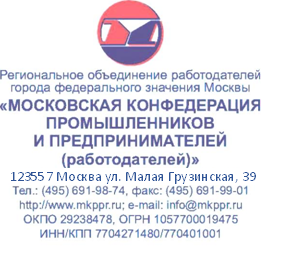 ___________  №  ____________На № ______________________Мероприятие:___________  №  ____________На № ______________________Лекция (практический семинар) по теме «Бережливое производство как концепция управления производственным предприятием, основанная на постоянном стремлении к устранению всех видов потерь. Практика повышения операционной эффективности промышленных предприятий» ___________  №  ____________На № ______________________Место: конференц-зал МКПП(р), ул. Малая Грузинская, д.39___________  №  ____________На № ______________________Дата и время проведения: «01» июня 2018 года 10:00-12:00ФИОДолжностьОрганизацияОкругТелефонE-mail: